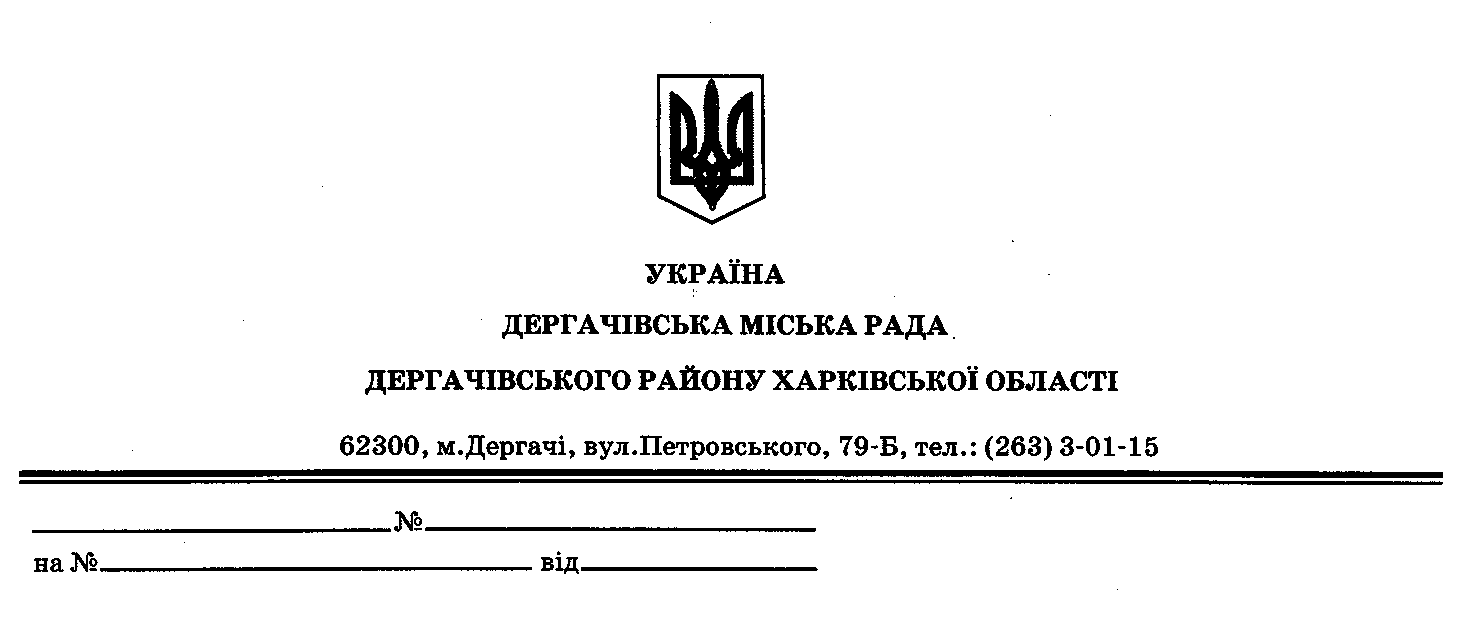 ДЕРГАЧІВСЬКА МІСЬКА РАДАВИКОНАВЧИЙ КОМІТЕТРІШЕННЯВід 10жовтня 2017 року                                                                  № 207Про роботу Дергачівської міської ради та її виконавчого комітету щодо забезпечення доступу до публічної інформації         Заслухавши інформацію спеціаліста І категорії – юриста виконавчого комітету Дергачівської міської ради про роботу Дергачівської міської ради та її виконавчого комітету щодо забезпечення доступу до публічної інформації за 9 місяців 2017 року, виконавчий комітет Дергачівської міської ради відзначає, що протягом звітного періоду посадовими особами міської ради належно виконувалися вимоги Закону України «Про доступ до публічної інформації» (зі змінами), забезпечено своєчасний розгляд запитів на інформацію та надання запитуваної інформації.Для забезпечення належного реагування на запити на інформацію розпорядженням Дергачівського міського голови  затверджено Порядок складання, подання та розгляду запитів на публічну інформацію, розпорядником якої є Дергачівська міська рада та її виконавчий комітет; Форму запиту на інформацію; список інформації документів з обмеженим доступом, що знаходиться у системі діловодства Дергачівської міської ради та її виконавчого комітету. Розпорядженням міського голови також було визначено відповідальних осіб за організацією у встановленому порядку доступ до публічної інформації, якою володіє Дергачівська міська рада та її виконавчий комітет, як розпорядники інформації. Протягом 9 місяців 2017 року до виконавчого комітету Дергачівської міської ради надійшло 30 запити на інформацію, із них: отримано поштою – 3;електронною поштою – 21;особисто від громадян – 6; Від фізичних осіб надійшло 11 запитів,  від юридичних –  19 Усі запити було опрацьовано у встановлені законодавством терміни, запитувачам надано ґрунтовні відповіді. Питаннями, які порушували громадяни у своїх запитах були:Про надання інформації про наявність вільних земельних ділянок, різного цільового призначення;Про надання інформації про перелік комунальних підприємств району та об’єктів спільної власності територіальної громади що перебуває в управлінні ради;Про надання інформації про використання бюджетних коштів під час закупівлі продуктів харчування для ДНЗ;Про надання інформації щодо особи відповідальної за електронно- цифровий підпис у міській раді, перелік КП засновником яких є міська рада, ПІБ директорів, адреси;Про надання інформації щодо житлового фонду а саме наявність будинків, дитячих майданчиків, спортивних майданчиків;Про надання інформації про наявність вільних земель та надання земельних ділянок для будівництва;Про надання інформації про кількість УБД, які отримали земельні ділянки;Про надання інформації, а саме паспорту міського маршруту № 2 ТОВ «ФРЕГАТ», та копію встановлених тарифів на перевезення пасажирів;Про надання інформації щодо здійснення  моніторингу за станом з реалізації громадського права на свободу мирних зібрань;Про надання копій звітів депутатів міської ради;Про надання копії листа на ВП ГУНП щодо супроводження речей та документів міської виборчої комісії;Про надання інформації щодо встановлення огорожі та копії дозвільних документів;Про надання інформації щодо КП які надають послуги з водопостачання, водовідведення та теплопостачання;Про надання інформації щодо якості роботи лікарні, ЦНАП, ОСББ, та інше;Про надання інформації щодо підприємств які надають послуги стосовно переробки сміття, стосовно встановлення контейнерів для сортування відходів, стосовно обсягу вивезених відходів у 2016-2017 році;Про надання інформації про впровадження роздільного збору відходів;Про надання інформації про дозвільну документацію на перебудову багатоквартирного будинку  по вул. 23 Серпня, кв. 1, 2, 3;Про надання інформації про найменування продуктів харчування для ДНЗ, за якими цінами, про зміну цін на продукти харчування у 2017 році;Про надання інформації про місцеві ініціативи, збори громадян, громадські слухання;Про надання копій договорів;Про надання інформації про розпорядників бюджетних коштів;Про надання інформації щодо звернень про надання дозволу на розробку проекту землеустрою по в’їзду Матюшенка 14;Про надання інформації про заходи які проводили політичні партії у м. Дергачі у 2017 році;Про надання інформації про наявність пам’ятників, парків, алей, вулиць вшанування пам’яті загиблих АТО;Про надання інформації щодо житлового фонду;Про надання інформації щодо розподілу населення за статтю та віковими групами;Про надання інформації про спортивні об’єкти, які були зведені у 2017 році, джерела фінансування, скільки грошей виділялося на будівництво.  Оприлюднення інформації, передбаченої частиною 1 статті 15 Закону України «Про доступ до публічної інформації», здійснюється на інформаційних стендах, розташованих у приміщенні Дергачівської міської ради, в міській газеті «Рідне місто» та на офіційному веб-сайті. Довідкову інформацію можна отримати телефоном і на особистому прийомі.З метою забезпечення прозорості й відкритості діяльності Дергачівської міської ради та її виконавчого комітету, реалізації права кожного на доступ до публічної інформації, а також підвищення ефективності роботи міської ради та її виконавчого комітету із забезпечення доступу до публічної інформації, керуючись ст.42, п.8 ст. 59 Закону України «Про місцеве самоврядування в Україні», виконавчий комітет Дергачівської міської ради, -В И Р І Ш И В:1. Інформацію спеціаліста І категорії – юриста виконавчого комітету Дергачівської міської ради про роботу Дергачівської міської ради та її виконавчого комітету щодо забезпечення доступу до публічної інформації за 9 місяців 2017 року взяти до відома (додається).2. Розгляд запитів на інформацію посадовими особами виконавчого комітету міської ради проводити  відповідно до чинного законодавства.3. Посадовим особам виконавчого комітету міської ради з урахуванням частини 3 статті 51 Закону України «Про доступ до публічної інформації» проводити відповідну роботу щодо забезпечення своєчасної підготовки та оприлюднення організаційно-розпорядчої документації, яка планується до розгляду міської радою та її виконавчим комітетом.4. Контроль за виконанням  даного рішення залишаю за собою.            Виконуюча обов’язки  міського голови,секретар ради                                                                          К.І.БондаренкоІнформаціяпро роботу Дергачівської міської ради та її виконавчого комітету щодо забезпечення доступу до публічної інформації за 9 місяців 2017 рокуПротягом 9 місяців 2017 року до виконавчого комітету Дергачівської міської ради надійшло 30 запити на інформацію, із них: отримано поштою – 3;електронною поштою – 21;особисто від громадян – 6; Від фізичних осіб надійшло 11 запитів,  від юридичних –  19 Усі запити було опрацьовано у встановлені законодавством терміни, запитувачам надано ґрунтовні відповіді. Питаннями, які порушували громадяни у своїх запитах були:Про надання інформації про наявність вільних земельних ділянок, різного цільового призначення;Про надання інформації про перелік комунальних підприємств району та об’єктів спільної власності територіальної громади що перебуває в управлінні ради;Про надання інформації про використання бюджетних коштів під час закупівлі продуктів харчування для ДНЗ;Про надання інформації щодо особи відповідальної за електронно- цифровий підпис у міській раді, перелік КП засновником яких є міська рада, ПІБ директорів, адреси;Про надання інформації щодо житлового фонду а саме наявність будинків, дитячих майданчиків, спортивних майданчиків;Про надання інформації про наявність вільних земель та надання земельних ділянок для будівництва;Про надання інформації про кількість УБД, які отримали земельні ділянки;Про надання інформації, а саме паспорту міського маршруту № 2 ТОВ «ФРЕГАТ», та копію встановлених тарифів на перевезення пасажирів;Про надання інформації щодо здійснення  моніторингу за станом з реалізації громадського права на свободу мирних зібрань;Про надання копій звітів депутатів міської ради;Про надання копії листа на ВП ГУНП щодо супроводження речей та документів міської виборчої комісії;Про надання інформації щодо встановлення огорожі та копії дозвільних документів;Про надання інформації щодо КП які надають послуги з водопостачання, водовідведення та теплопостачання;Про надання інформації щодо якості роботи лікарні, ЦНАП, ОСББ, та інше;Про надання інформації щодо підприємств які надають послуги стосовно переробки сміття, стосовно встановлення контейнерів для сортування відходів, стосовно обсягу вивезених відходів у 2016-2017 році;Про надання інформації про впровадження роздільного збору відходів;Про надання інформації про дозвільну документацію на перебудову багатоквартирного будинку  по вул. 23 Серпня, кв. 1, 2, 3;Про надання інформації про найменування продуктів харчування для ДНЗ, за якими цінами, про зміну цін на продукти харчування у 2017 році;Про надання інформації про місцеві ініціативи, збори громадян, громадські слухання;Про надання копій договорів;Про надання інформації про розпорядників бюджетних коштів;Про надання інформації щодо звернень про надання дозволу на розробку проекту землеустрою по в’їзду Матюшенка 14;Про надання інформації про заходи які проводили політичні партії у м. Дергачі у 2017 році;Про надання інформації про наявність пам’ятників, парків, алей, вулиць вшанування пам’яті загиблих АТО;Про надання інформації щодо житлового фонду;Про надання інформації щодо розподілу населення за статтю та віковими групами;Про надання інформації про спортивні об’єкти, які були зведені у 2017 році, джерела фінансування, скільки грошей виділялося на будівництво.  Оприлюднення інформації, передбаченої частиною 1 статті 15 Закону України «Про доступ до публічної інформації», здійснюється на інформаційних стендах, розташованих у приміщенні Дергачівської міської ради, в міській газеті «Рідне місто» та на офіційному веб-сайті. Довідкову інформацію можна отримати телефоном і на особистому прийомі.Спеціаліст І категорії – юрист виконавчого комітету Дергачівської міської ради						О.В. Степаненко